Example Sign Schematic for Applicants. 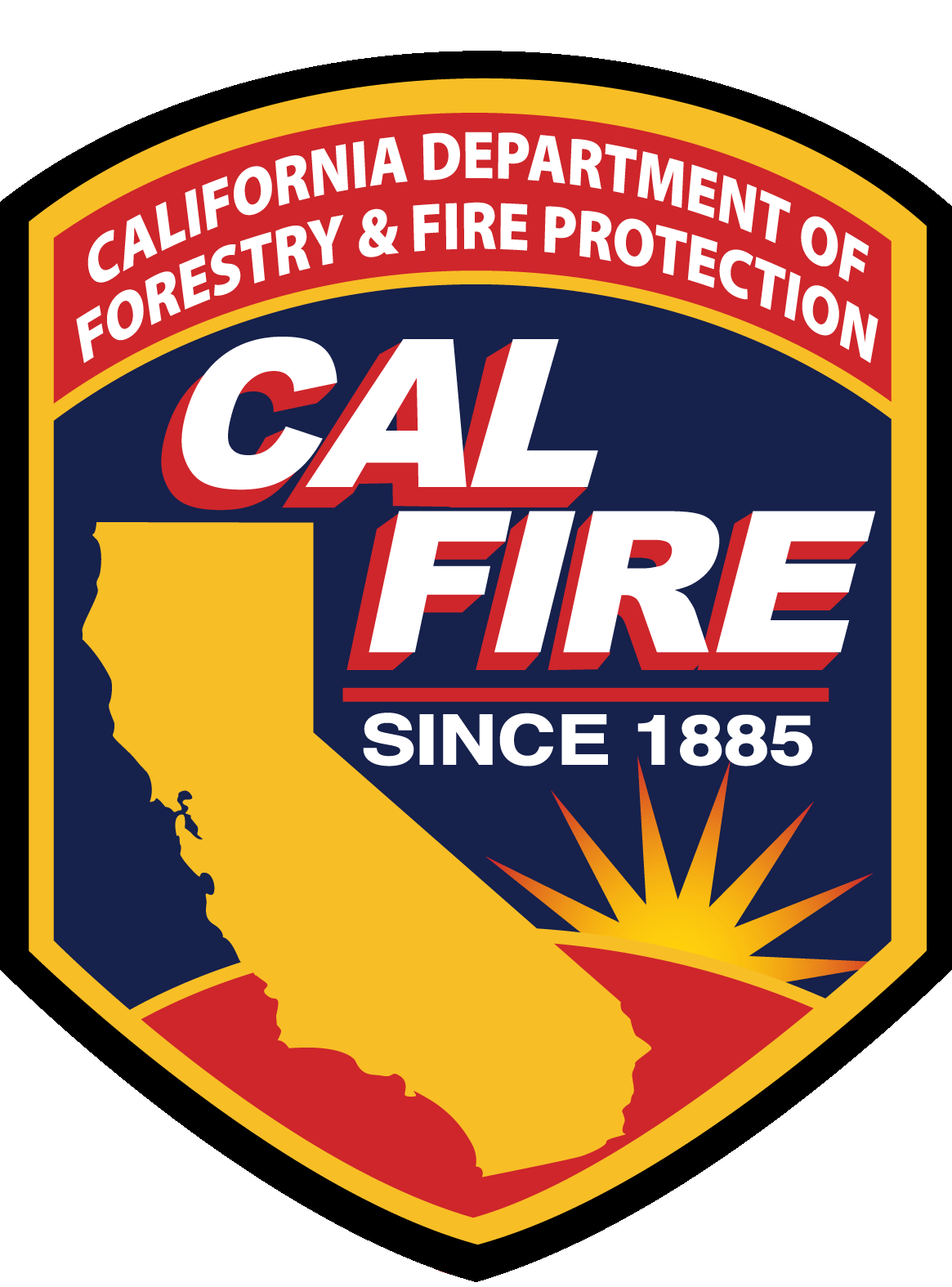 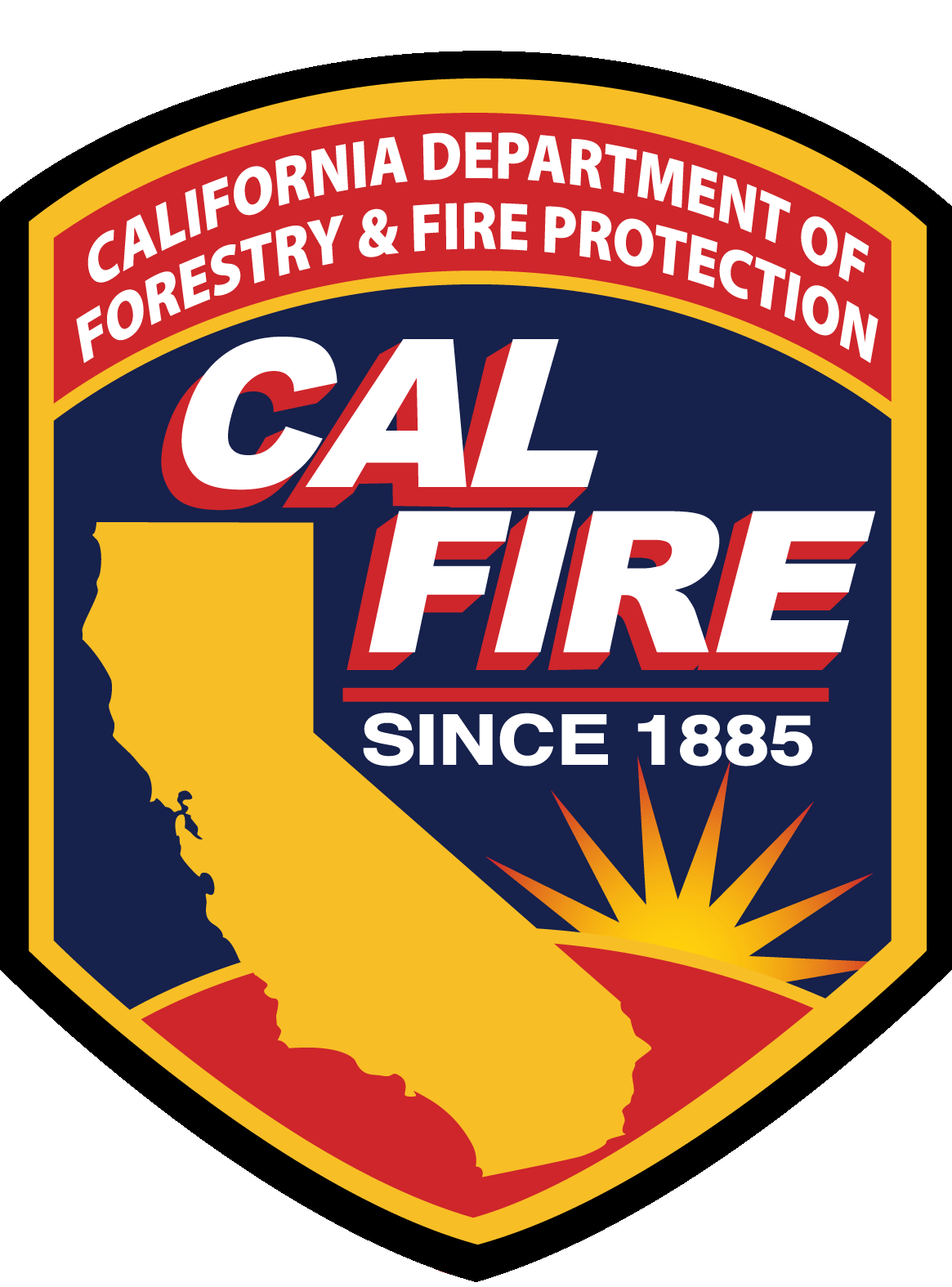 